Муниципальное бюджетное образовательное учреждение города Абакана «Гимназия»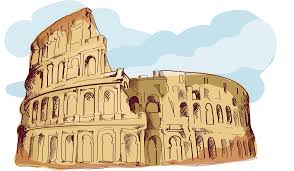 Колизей - Амфитеатр ФлавиевАвтор: Румянцев Макар Вячеславовичученик 5 А классаРуководитель:Волкова Татьяна Ивановнаучитель историиАбакан, 2021ВведениеАктуальность На уроках истории в пятом классе мы начали изучать историческое развитие стран Древнего мира. Мне захотелось более подробно узнать о Древнеримской цивилизации. Древний Рим являлся могущественной империей, в состав которой входило множество территорий нынешней Европы и Ближнего Востока. Вследствие успешных завоеваний императоры Рима расширяли границы государства и имели большие материальные ресурсы и множество рабов. Невольников использовали для строительства грандиозных зданий и городов.Сегодня самым ярким символом Древнего Рима, свидетелем его былого могущества является  Амфитеатр Флавиев или Колизей. Актуальность моего проекта заключается в том, что изучение знаменитых сооружений Древнего мира помогает нам понять историю развития человечества и выявить взаимосвязь между прошлым и настоящим.Объект исследования: КолизейПредмет исследования: исторические факты, отражающие процесс строительства, функционирования и назначения Колизея.Гипотеза – Колизей был самым большим из древнеримских амфитеатров.Цель проекта: изучить историю создания и функционирования Колизея. Для достижения поставленной цели мне необходимо было решить следующие задачи:изучить историю создания и функционирования Колизея;выяснить роль Колизея в Древнем Риме;изучить особенности архитектуры Колизея;сравнить Колизей с другими древнеримскими амфитеатрами и строениями современности;создать  лэпбук для учащихся гимназии.Продукт проекта: лэпбук «Колизей. Амфитеатр Флавиев».Практическая значимость: Продукт моего проекта может быть использованы на уроках истории. Верю, что мой проект поможет пробудить у сверстников интерес к истории Древнего мира.1. Теоретическая часть1.1.  Амфитеатр Флавиев — самый большой из древнеримских амфитеатров1.2. История создания амфитеатраКолизей в Древнем РимеИстория Колизея восходит к 68 году, когда измена преторианской гвардии и осуждение Сената заставили императора Нерона после четырнадцати лет деспотического управления государством покончить с собой на загородной вилле неподалеку от Рима. Смерть Нерона привела к восемнадцатимесячной гражданской войне, закончившейся в 69 году. Победу в ней одержал Тит Флавий Веспасиан, которого в наши дни называют просто Веспасианом.До того как стать императором, Веспасиан принимал участие в подавлении восстания иудеев, начавшегося в 66 году. После этого Веспасиан вместе с Титом в богатых восточных провинциях собирал налоги, чтобы привести в порядок государственные финансы, расстроенные Нероном и гражданской войной. Они возвратились в Рим в 71 году, чтобы отпраздновать победу над иудеями.Став императором, Веспасиан решил реконструировать центр Рима и упрочить собственный культ, искоренив память о своём предшественнике Нероне. Оставалась нерешённой непростая проблема: что делать с дворцом Нерона, Золотым домом, как его называли, который вместе с прилегающим парком занимал в центре Рима площадь в 120 гектаров. Веспасиан решил разместить в нём имперские учреждения, а озеро возле дома засыпать и построить амфитеатр, предназначенный для развлечений народа. Это было хорошо взвешенное решение: постройкой амфитеатра земли, которыми пользовался Нерон, передавались народу.Считают, что амфитеатр строился за счёт средств, вырученных от реализации военной добычи.По оценкам, 100 тысяч заключённых были доставлены в Рим в качестве рабов после войны в Иудее. Рабы использовались для тяжёлых работ, таких как работа в карьерах в Тиволи, где добывался травертин, для подъёма и транспортировки тяжёлых камней на 20 миль от Тиволи до Рима. Команды профессиональных строителей, инженеров, художников и декораторов выполняли ряд задач, необходимых для строительства Колизея.Строительство амфитеатра завершено при императоре Тите в 80 году. Долгое время Колизей был для жителей Рима и приезжих главным местом увеселительных зрелищ, таких, как бои гладиаторов, звериные травли, морские сражения (наумахии).При императоре Макрине в 217 году Колизей сильно пострадал от пожара, но был реставрирован по указу Александра Севера. В 248 году император Филипп ещё праздновал в нём с большими представлениями тысячелетие существования Рима. Гонорий в 405 году запретил гладиаторские битвы как несогласные с духом христианства, ставшего после Константина Великого господствующей религией римской империи; тем не менее, звериные травли продолжали происходить в Колизее практически до смерти Теодориха Великого.В 422 году Колизей, вероятно, пострадал от сильного землетрясения, которым были повреждены многие памятники Рима, так как при Валентиниане III (425-455) этот амфитеатр пришлось реставрировать. Исправления производились также ещё между 467 и 472 годами. Затем Колизей был, по-видимому, повреждён вторым землетрясением в начале VI века и был исправлен префектом города Децием Марием Венанцием Василием в 508 г., в правление Теодориха. Но, с одной стороны, истощение государственной кассы и обеднение сената, с другой — мораль времени, получившая христианское содержание, уже исключали возможность тех внушительных и жестоких зрелищ, которые давались в Древнем Риме.После этого для амфитеатра Флавиев наступили печальные времена.Колизей в Средние века и Новое времяНашествия варваров привели Амфитеатр Флавиев в запустение и положили начало его разрушению. В конце VI века в конструкцию амфитеатра была встроена небольшая часовня, хотя это и не придало заметного религиозного значения зданию в целом. Арена использовалась как кладбище, многочисленные сводчатые пространства и аркады были приспособлены под жильё и мастерские.С XI века и до 1132 года он был крепостью для знатных римских родов, оспаривавших друг у друга влияние и власть над согражданами, особенно для фамилий Франджипани и Аннибальди. Последние, однако, были принуждены уступить Колизей императору Генриху VII, который подарил его римскому сенату и народу. Ещё в 1332 году местная аристократия устраивала здесь бои быков, однако с этой поры началось систематическое разрушение Колизея.В 1349 году мощное землетрясение в Риме явилось причиной обрушения Колизея, в особенности, его южной части. После этого на него стали смотреть как на источник добывания строительного материала, и не только отвалившиеся, но и нарочно выломанные из него камни стали идти на новые сооружения. Так, в XV и XVI столетиях папа Павел II брал из него материал для постройки так называемого венецианского дворца, кардинал Риарио — дворца канцелярии (палаццо Канчеллерия), Павел III — палаццо Фарнезе. Однако значительная часть амфитеатра уцелела, хотя здание в целом осталось обезображенным. Сикст V намеревался воспользоваться ею для устройства суконной фабрики, а Климент IX на самом деле превратил Колизей в завод для добывания селитры.Лучшее отношение пап к величественному памятнику древнего зодчества началось не прежде середины XVIII столетия, и первым принявшим его под свою защиту был Бенедикт XIV (1740-58). Он посвятил его Страстям Христовым как место, обагренное кровью многих христианских мучеников, и приказал водрузить посреди его арены громадный крест, а вокруг него поставить ряд алтарей в память истязаний, шествия на Голгофу и крестной смерти Спасителя. Этот крест и алтари были удалены из Колизея в 1874 году. Папы, следовавшие за Бенедиктом XIV, в особенности Пий VII и Лев XII, продолжали заботиться о сохранности уцелевших частей здания и подкрепили контрфорсами места стен, грозившие падением, а Пий IX исправил в нём некоторые из внутренних лестниц.Колизей в настоящее время находится под охраной, обломки, где оказалось это возможным, вставлены на прежние места, а на арене произведены любопытные раскопки, приведшие к открытию подвальных помещений, которые служили некогда тому, чтобы выдвигать на арену группы людей и животных. Несмотря на все невзгоды, испытанные Колизеем в течение веков, его развалины, лишённые былой внешней и внутренней отделки, до сей поры производят сильное впечатление своей суровой величественностью и дают достаточно ясное понятие о том, каковы были его расположение и архитектура.Просачивание дождевой воды, атмосферное загрязнение и вибрация от интенсивного городского движения привели Колизей в критическое состояние. Первый этап проекта включает реставрацию и обработку аркад водонепроницаемым составом и реконструкцию деревянного пола арены, где когда-то сражались гладиаторы.Ныне Колизей стал символом Рима и одним из популярнейших туристических объектов. В XXI веке Колизей оказался в числе претендентов на звание одного из семи Новых чудес света, и по результатам голосования, которые были оглашены 7 июля 2007 года, был признан одним из семи Новых чудес света.1.3. Особенности архитектуры КолизеяАмфитеатр Флавиев представляет в плане эллипс, середина которого занята ареной (также эллиптической формы) и окружающими её концентрическими кольцами мест для зрителей. От всех сооружений такого рода Колизей отличается своей величиной. Это самый грандиозный античный амфитеатр: длина его наружного эллипса равняется 524 м, большая ось — 187,77 м, малая ось — 155,64 м, длина арены — 85,75 м, её ширина 53,62 м; высота его стен — от 48 до 50 метров. Конструктивную основу составляют 80 радиально направленных стен и столбов, несущих своды перекрытий. Места для зрителей образуют семь кольцевых уровней — концентрических стен, самая высокая из которых служит внешней стеной здания. На арене, ныне лишенной покрытия, можно видеть остатки сложной подземной конструкции — коридоров для гладиаторов и диких зверей, шахт от несохранившихся подъёмных механизмов. Амфитеатр Флавиев построен из кирпича на фундаменте толщиной в 13 метров, наружные кольца сложены из блоков травертина с анкерами (креплениями металлическими скобами). Облицовка была мраморной, её сняли в Средневековье для строительства новых зданий.Архитектурно-логистическое решение, применённое в Колизее и получившее название vomitoria (от лат. vomere «извергать»), применяется при строительстве стадионов до сих пор: множество входов располагается равномерно по всему периметру здания. Благодаря этому публика могла заполнить Колизей за 15 минут и покинуть - за 5. Колизей имел 80 входов, из которых 4 были предназначены для высшей знати и вели в нижний ряд. Зрители попроще входили в амфитеатр из-под арок нижнего этажа, помеченных цифрами от I до LXXVI, и поднимались к своим местам по лестницам, которых было также 76. Эти места были расположены вокруг всей арены в виде рядов каменных скамей, поднимающихся одна над другой (лат. gradus). Нижний ряд, или подий (лат. podium), был предназначен исключительно для императора, его семейства, сенаторов и весталок, причём император имел особое, возвышенное седалище (лат. pulvinar). Подий отделялся от арены парапетом, достаточно высоким для того, чтобы обезопасить зрителей от нападения выпущенных на неё животных. Далее следовали места вообще для публики, образующие три яруса (лат. maeniana), соответственно ярусам фасада здания. В первом ярусе, заключавшем в себе 20 рядов скамей (теперь совершенно разрушенных), сидели городские власти и лица, принадлежащие к сословию всадников; второй ярус, состоявший из 16 рядов скамей, предназначался для людей, имеющих права римского гражданства. Стена, отделявшая второй ярус от третьего, была довольно высокой, скамьи же третьего яруса были расположены на более крутой наклонной поверхности; это устройство имело целью дать посетителям третьего яруса возможность лучше видеть арену и всё, что происходит на ней. Зрители третьего яруса принадлежали к низшим сословиям. Над этим ярусом находился портик, опоясывавший всю окружность здания и примыкавший одной своей стороной к его внешней стене.В наружном оформлении амфитеатра использованы типичные для древнеримской архитектуры ордерные аркады типа «римской архитектурной ячейки» с ордерной суперпозицией — последовательностью римско-дорического, ионического и коринфского ордеров.ФасадВ основании наружной стены высотой более 48 м имеется двухступенчатый цоколь. Фасад разделён на четыре яруса, нижние три яруса представляют собой открытые аркады. Архитектурный приём, использующий открытые аркады в нижних ярусах наружных стен, заимствован у театра Марцелла.Арки нижнего этажа имеют высоту более 7 м. Их опоры имеют ширину 2,4 м и глубину 2,7 м. Расстояние между опорами 4,2 м. Перед ними встроены трёхчетвертные колонны дорического ордера, на них опирается антаблемент высотой 2,35 м, не имеющий характерных особенностей дорического ордера (чередующихся триглифов и метоп). Из восьмидесяти арок нижнего яруса семьдесят шесть были пронумерованы, а четыре на концах двух осей номеров не имели. Эти арки служили главными входами в здание.Колонны второго этажа опирались на аттик, расположенный над антаблементом первого яруса. Размеры аркады второго этажа отличались от первого только высотой колонн, составлявшей всего 6,45 м. На полуколонны ионического ордера опирается антаблемент высотой 2,1 м, не полностью соответствующий ионическому стилю. Над ним находился аттик высотой 1,95 м, служивший опорой для колонн третьего этажа. Высота арок третьей аркады, выполненной в коринфском стиле, составляет 6,4 м. В каждой арке второго и третьего яруса находилась статуя. Над третьей аркадой аттик высотой 2,1 м имеет небольшие окна над каждой второй аркой.Верхняя часть стены сплошная, украшена коринфскими пилястрами, расположенными над полуколоннами нижних ярусов. Между каждой второй парой пилястр сделано окно.ВеларииНа верхнем ярусе Колизея были укреплены вертикальные мачты, к которым, в свою очередь, крепили с помощью канатов горизонтальные реи, нависавшие над местами для зрителей. Для защиты от палящих лучей солнца во время представлений специально обученные матросы императорского флота натягивали на реях тенты — велумы или веларии (один тент на каждые две реи). Существует предположение о происхождении подобной конструкции от аналогичных устройств для подъёма корабельных парусов. Во многих местах внешнего карниза и сейчас видно отверстия, через которые проходили мачты, упиравшиеся нижним концом в выступающие из стены кронштейны. В 2015 г. международная группа историков и инженеров-энтузиастов провела эксперимент-реконструкцию натягивания такого велария. Работа оказалась не из легких, но косвенно подтвердила гипотезу технологии велариев.Материал постройкиСтены Колизея воздвигнуты из крупных кусков или блоков из травертинового камня или травертинового мрамора, который добывали в близлежащем городе Тиволи. Блоки соединялись между собой металлическими связями общим весом примерно 300 тонн; для внутренних частей употреблялись также местный туф и кирпич.Колизей утратил две трети своей первоначальной массы; тем не менее, она и поныне беспримерно громадна: один архитектор в XVIII столетии дал себе труд приблизительно вычислить количество заключающегося в Колизее строительного материала, и определил его стоимость, по ценам того времени, в 1½ миллиона скудо (около 8 млн франков). Поэтому Колизей издревле считался символом величия Рима. «Пока Колизей стоит» — говорили пилигримы в VIII столетии — «будет стоять и Рим, исчезни Колизей — исчезнут Рим и вместе с ним весь мир».Места для зрителейСогласно Хронографу 354 года, амфитеатр вмещал в себя около 87 000 человек, однако по современным подсчетам, Колизей может вместить лишь 50 000 человек. Сиденья были разделены на уровни, каждый из которых был предназначен для определённого сословия или группы людей. На севере и юге располагались места для императора и весталок, эти места обеспечивали хороший вид на арену. На этом же уровне находились места для сенаторов, которым разрешалось приносить с собой свои стулья. Весьма примечательно, что на некоторых местах для сената можно найти высеченные имена сенаторов пятого века, которые, по-видимому, служили для резервации мест. Выше уровня для сената находились места для сословия всадников, а выше всадников располагались граждане Рима, разделённые на две категории: для состоятельных граждан, находившихся сразу выше всадников, и малоимущих граждан, которые располагались ещё выше римской знати.Позже, во времена правления императора Домициана, был пристроен высочайший уровень, предназначавшийся для бедных граждан, рабов и женщин. В большинстве случаев это были стоячие места. Кроме того, некоторым группам людей был запрещен вход в Колизей, в частности могильщикам, актёрам и бывшим гладиаторам.2. Практическая часть2.1.  Сравнительных анализ Колизея и других древнеримских амфитеатров В процессе исследования, у меня возник вопрос: Колизей был единственным амфитеатром Древнего Рима? Я приступил к поиску, и выяснил, что есть амфитеатры, которые имеют сходство с великим Колизеем. Кроме того, в них до сих пор можно посмотреть представления и окунуться в историю.1. Италия. Арена ди ВеронаАрена ди Верона – грандиозный амфитеатр римского времени, построенный в тридцатых годах нашей эры для гладиаторских боев и прочих увеселительных мероприятий древних римлян.Интересно, что Арена ди Верона никогда не утрачивала своей основной функции: быть местом зрелищ. В средневековье ее использовали для состязания борцов, диспутов, а также казни еретиков.Сегодня Арена ди Верона – главное место, где проходят выступления лучших оперных артистов мира.2. Хорватия. Амфитеатр Пулы.Амфитеатр Пулы - отлично сохранившийся римский амфитеатр, некогда вмещавший 23 тысячи зрителей.Построен в первом веке нашей эры, изначально был деревянным, но во времена Клавдия его перестроили, и начали использовать по прямому назначению, то есть для гладиаторских боев и травли людей хищниками.	В средние века на Арене Пулы пасли коз, поэтому венецианцы, правившие городом, всерьез подумывали от том, а не разобрать ли им амфитеатр, но к счастью, этот план в жизнь так и не претворили.3. Франция, Лангедок. Амфитеатр в НимеАрену амфитеатра возвели в первом веке нашей эры. Помимо традиционных боев и травли людей животными амфитеатр Нима использовался и как место для тренировки гладиаторов. После того, как в 404 году гадиаторские бои были запрещены, арену Нима заняли под личное пользование вестготы, они вырыли вокруг амфитеатра рвы и модернизировали римскую арену в укрепленный замок. Эту же функцию амфитеатр Нима выполнял и во время Великого переселения народов, он представлял собой укрепленную деревню, жителю которой, даже по меркам своих современников, жили в крайне антисанитарных условиях.Люди продолжали жить на территории Арены до конца XVIII века, и только в 1786 году указом короля было постановлено привести римский амфитеатр в приличный вид. К 1812 году амфитеатр очистили от паразитов, но реставрационные работы продолжались тут еще до конца девятнадцатого века. В 1863 году на арене Нима состоялась первая коррида. К слову, бои быков до сих пор проходят в Ниме в конце мая – начале июня.4. Франция, Прованс. Арена в городе Арль.Арена во многом напоминает амфитеатр в Ниме. Расчитана она была на 24 тысячи человек. Главное отличие от других сооружений этого типа – высока сцена, ограждающая зрителей от нападения хищных животных.В Средневековье камни из Арены использовались для строительства окрестных домов, затем древний амфитеатр оккупировали сарацины и превратили его в крепость. Позже тут обосновалась местноая беднота, которая не только жила в арках Арены, но даже умудрилась возвести на ее территории две церкви.Отреставрировали Арену в 1825 году. Сейчас здесь проводят корриды, а также устраивают праздник ковбоев Камарга.Таблица №1Сравнительные характеристики древнеримских амфитеатровСравнив такие характеристики амфитеатров как вместимость, размеры строения и арены, и высота, я пришел к выводу, что Колизей действительно был самым большим из древнеримских амфитеатров. Таким образом, подтвердилась гипотеза моего исследования.2.2.  Сравнительных анализ Колизея и современных строений России Проводя свое исследование, я выяснил, что архитектурно-логистическое решение, применённое в Колизее, применяется при строительстве стадионов до сих пор. Я решил провести сравнительный анализ Колизея  с двумя стадионми России: «Краснода» и «Фишт».Новый стадион футбольного клуба «Краснодар»  имеет внешнее сходство с Колизеем. Его так и прозвали - «Краснодарский Колизей».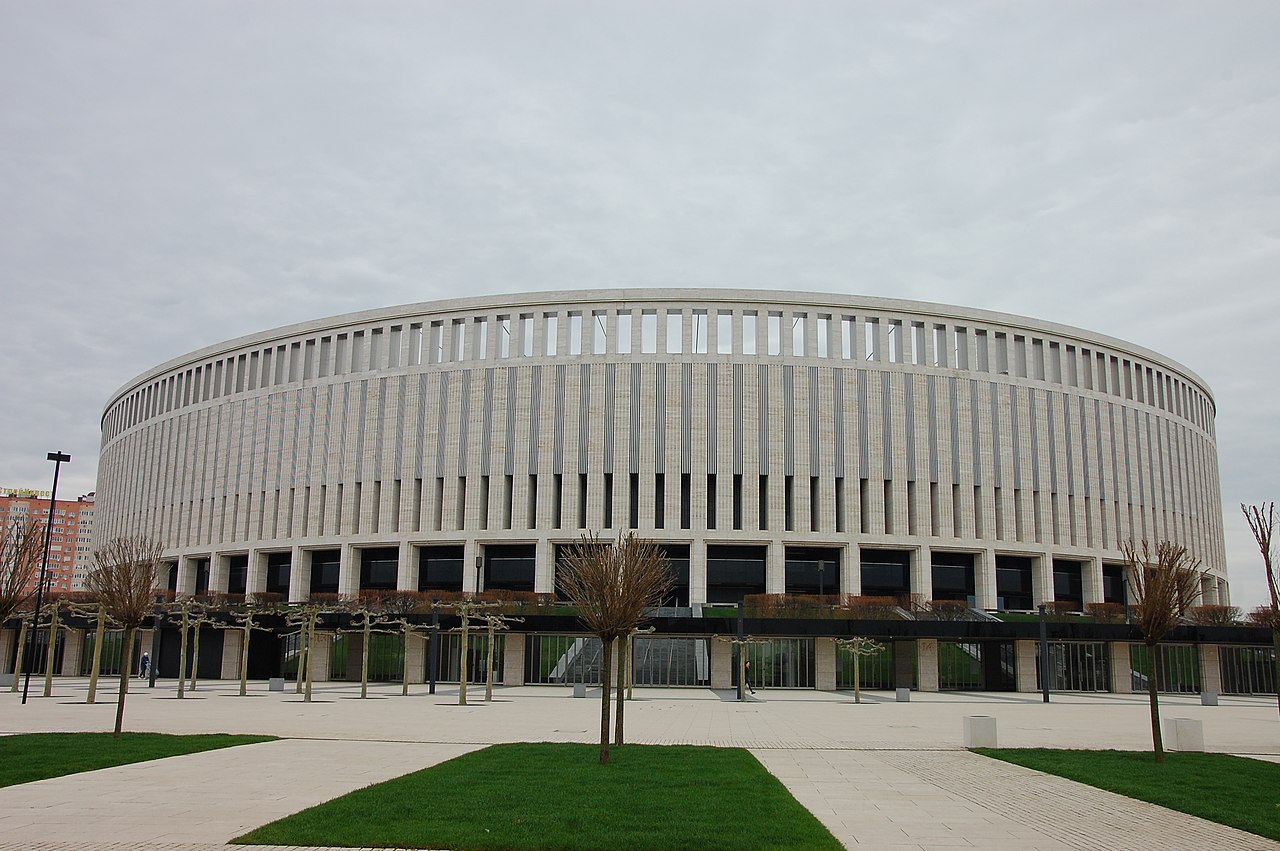 Он расположен на Восточно-Кругликовской улице г. Краснодара. Строительство арены началось в 2013 году. Вместимость стадиона составляет около 33 тысячи зрителей. Фасадная отделка выполнена итальянским травертином, как и стены Колизея. Трибуны стадиона полностью расположены под крышей. Арена является исключительно футбольной, отсутствие беговых спортивных дорожек позволяет максимально приблизить посадочные места к полю. Стадион отличается тем, что у него нет официального табло, информация о матче выводится на 3D-экран, протянутый по верху стадиона вдоль трибун.Олимпийский стадион «Фишт» не имеет внешнего сходства с Колизеем, однако поражает своей масштабностью. Он был построен к XXII зимним Олимпийским играм в Сочи в 2013 году. Расположен в Адлере, в Олимпийском парке. Стадион рассчитан на 40 тысяч зрителей для Олимпиады, на 45 тысяч зрителей для футбольных матчей международного уровня и на 25 тысяч зрителей для менее важных зрелищ. «Олимпийский стадион» вошёл в список стадионов, принимающих чемпионат мира по футболу 2018 года. 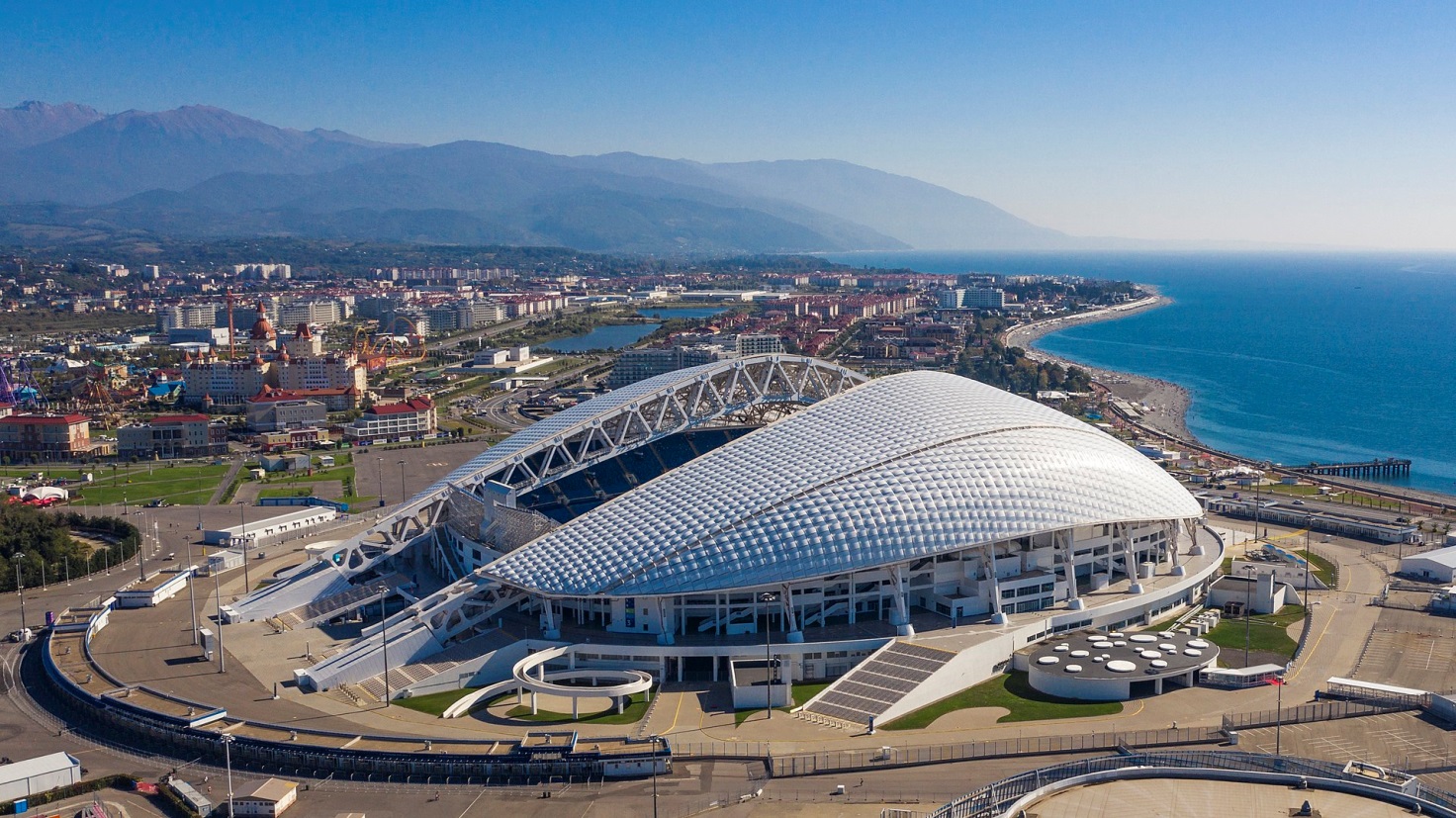 Почему мой выбор пал именно на стадион «Фишт», потому что мне посчастливилось побывать на нем во время Чемпионата мира по футболу на матче Россия-Хорватия летом 2018 года. Я в полной мере смог  оценить масштаб сооружения, испытать невероятные ощущения от полного стадиона и событий, происходящих на арене. Поэтому мне легко представить себе события прошлого, некогда происходившие на арене амфитеатра Колизей.Таблица №2Сравнительные характеристики Колизея и стадионов РоссииКак мы видим из таблицы, стадионы уступают Колизею по вместимости зрителей, но превосходят его по размерам арены. Основные черты сходства: форма и расположение зрительных мест. Черты отличия: строительный материал. Однако, облицовочный материал арены «Краснодар», такой же как у Колизея.2.3. Изготовление папки – лепбука.Изучая данную тему, я все интересные факты о Колизее заносил в папку – лэпбук. Лэпбук – в переводе с английского - многослойная или откидная книжка - это тип учебника по одному предмету (в моем случае по Истории Древнего мира), созданный учеником, как правило, в качестве дополнения к учебной программе. В папке нашли отражения все разделы работы: история возникновения, схема строения Колизея, фотографии зданий, похожих на Колизей, иллюстрации событий, которые происходили на арене Колизея, буклет «15 интересных фактов о Колизее». Данная папка помогла мне глубже понять и изучить данную тему. Планирую провести урок для учащихся в 5 классах моей гимназии, чтобы помочь изучить Историю Древнего Рима более глубоко и интересно.Заключение	В результате исследования, я пришёл к следующим выводам:1. Я выяснил, что Колизей – это грандиозный амфитеатр, возведенный в Древнем Риме. Название Колизей, по одной версии, происходит от искаженного в средние века латинского слова «соlоssеuм» (колоссальный), по другой – от названия гигантской бронзовой статуи Колосс Нерона. В древнем Риме Колизей называли амфитеатр Флавиев. Тит Флавий начал строительство амфитеатра в 72 году, в 80 г. уже был открыт его сыном Титусом.2. Колизей расположен в долине между холмами Эсквилине, Палатином, Целием, на месте искусственного озера, созданного в резиденции императора Нерона, которое было осушено для строительства амфитеатра.3. Архитектором постройки был Квинтий Атерий. Для возведения такого огромного сооружения в основном использовался труд рабов, привезённых из Римских колоний.При сооружении Колизея в Италии использовались самые разные материалы: мрамор – сиденья, травертин – кольцевые стены, бетон, который впервые научились делать в Риме, и туф – радиальные стены, кирпич использовался для изготовления арок, которые так же впервые стали возводить в древнем Риме. Отдельно была выполнена облицовка из мрамора.4. Колизей – постройка в виде эллипса, имеет гигантские размеры: длина 188 м, ширина 156 м, высота 50 м.Средняя часть здания - арена (от лат. «arena» – «песок»). Пол самой арены был выполнен из дерева, обычно засыпался слоем песка, и был… подвижным. Размеры арены позволяли сражаться на ней одновременно 3000 пар гладиаторов. Под ареной находились сложные инженерные сооружения, водопровод, конструкции для механических устройств (подъемные механизмы, доставляющие гладиаторов и зверей наверх), клетки для животных, склады для оружия, помещения для декораций, комнаты гладиаторов.Арену обрамляли постепенно повышающиеся места для зрителей, расположенные 4 ярусами. Распределение мест производилось строго в соответствии с социальной принадлежностью граждан (чем ниже положение, тем выше находилось место). Вместимость Колизея – 50 000 мест.С внешней стороны Колизей – четырехъярусной дом. Первые три яруса образовывали аркады по 80 арок. Верхний этаж представлял собой высокую стену, которая была декорирована 80 пилястрами. Между ними располагались квадратные окна, и помещались по три кронштейна, которые служили опорами для мачт. На них натягивали тент от солнца (веларий), создававший тень над трибунами и ареной. Последний этаж был украшен бронзовыми щитами (не сохранились).5. Основное предназначение Колизея в Риме было проведение гладиаторских боев. Конец кровавым расправам положили только в 405 году.В 11–12 вв. Колизей становится феодальным замком-крепостью. С середины 14 в. на арене сооружается церковь, проводятся религиозные представления – мистерии.6. В практической части исследования я провел сравнительный анализ Колизея с другими древнеримскими амфитеатрами и выяснил, что Колизей действительно был самым большим из древнеримских амфитеатров. Таким образом, я подтвердил гипотезу своего исследования.7. Я выяснил, что архитектурно-логистическое решение, применённое в Колизее, применяется при строительстве стадионов до сих пор. Поэтому я решил сравнить Колизей с современными стадионами России, такими как Краснодар Арена (г.Краснодар) и Фишт (г.Сочи). Почему мой выбор пал именно на эти два стадиона, потому что, Краснодар-Арена имеет внешнее сходство с Колизеем, а на стадионе Фишт мне посчастливилось побывать во время Чемпионата мира по футболу на матче Россия-Хорватия летом 2018 года. Я в полной мере смог  оценить масштаб сооружения, испытать невероятные ощущения от полного стадиона и событий происходящих на арене. Поэтому мне легко представить себе события прошлого, некогда происходившие на арене амфитеатра Колизей.8. Все факты о Колизее я заносил в папку - лэпбук. В папке нашли отражения все разделы работы: история возникновения, схема строения Колизея, фотографии зданий, похожих на Колизей, иллюстрации событий, которые происходили на арене Колизея, буклет 15 интересных фактов о Колизее. Данная папка помогла мне глубже понять и изучить мою тему. 9. Практическая значимость моей работы в том, что изучая историю сооружений древнего мира, я расширяю свой кругозор. В результате моей работы, мне удалось расширить представления ребят о римском Колизее.10. Цель работы достигнута. Задачи работы реализованы полностью. Гипотеза подтверждена - Колизей самый большой из древнеримских амфитеатров.Думаю, что  в своей работе мне удалось показать связь между прошлым и настоящим, выраженную в архитектуре. Время идет, на смену мрамору, приходят новые синтетические материалы, но люди, во все времена, будут строить сооружения, необходимые им для физической и духовной жизни. Нам, детям современности, необходимо научиться сохранять лучшие творения человека, новые и старые «чудеса света». Тогда связь времен не прервется.Источники информации:«Не Римом единым: другие известные колизеи» [Электронный ресурс] Режим доступа: http://trip-point.ru. Амфитеатр в Ниме [Электронный ресурс]: Википедия. Свободная энциклопедия. – Режим доступа: https://ru.wikipedia.org/wiki/Амфитеатр_в_Ниме;Амфитеатр Пулы [Электронный ресурс]: Википедия. Свободная энциклопедия. – Режим доступа: https://ru.wikipedia.org/wiki/Амфитеатр_Пулы;  Амфитеатр_в_Арле [Электронный ресурс]: Википедия. Свободная энциклопедия. – Режим доступа: https://ru.wikipedia.org/wiki/Амфитеатр_в_Арле;Арена-ди-Верона [Электронный ресурс]: Википедия. Свободная энциклопедия. – Режим доступа: https://ru.wikipedia.org/wiki/Арена_ди_Верона;Колизей [Электронный ресурс]: Википедия. Свободная энциклопедия. – Режим доступа: https://ru.wikipedia.org/wiki/Колизей; Цирес А.Г. «Архитектура Колизея», М., Издательство академии архитектуры СССР, 1940. 69 с.Энциклопедии добавитьАмфитеатр Флавиев (лат. Amphitheatrum Flavium) или Колизе́й (лат. Colosseum, итал. Colosseo) — самый большой из древнеримских амфитеатров, — один из знаменитых древних памятников древнего Рима и одно из самых примечательных сооружений в мире. Находится в Риме, в ложбине между Эсквилинским, Палатинским и Целиевским холмами, на том месте, где некогда был пруд, относившийся к «Золотому Дому» Нерона. Колизей первоначально назывался Амфитеатром Флавиев, потому что он был коллективным сооружением императоров династии Флавиев: Веспасиана, Тита и Домициана. Своё название Колизей получил от латинского слова «colossus», что означает «великан». Императоры Веспасиан и Тит, бывавшее на Востоке и находившееся под впечатлением от громадности и величия египетских пирамид, решили возвести амфитеатр, столь же величественный и грандиозный.Амфитеатр Флавиев представляет в плане эллипс, середина которого занята ареной (также эллиптической формы) и окружающими её концентрическими кольцами мест для зрителей. От всех сооружений такого рода Колизей отличается своей величиной. Это самый грандиозный античный амфитеатр: длина его наружного эллипса равняется 524 м, большая ось — 187,77 м, малая ось — 155,64 м, длина арены — 85,75 м, её ширина 53,62 м; высота его стен — от 48 до 50 метров. При таких размерах он мог вместить в себя до 87000 зрителей.В честь торжественного открытия Колизея праздник в Риме продолжался сто дней подряд, гости съехались со всего света. В народ бросали тессеты, по которым счастливцы получили самые разнообразные подарки – от 10 головок салата до 10 фунтов золота. Публику обносили корзинами со съестным – домашней птицей, печеньем, орехами, финиками, сливами.После падения римской империи Колизей начал постепенно разрушаться. В средние века в нем совершались христианские церемонии, порой он использовался как феодальный замок, а однажды был приспособлен под мастерские для изготовления селитры. В конце 13-го века Колизей был превращен в каменоломню. Из него были построены дома 23 видных аристократических семей, в 14-15 вв.- шесть церквей, в 1495 году из материала Колизея построили канцелярию Римского папы, а в 16-м веке из квадров строили мосты. В 1704 году даровой материал Колизея использовали для постройки гавани. В настоящее время на месте исполинского сооружения остался лишь остов великого амфитеатра, и все же руины Колизея до сих пор поражают своим величием. Название амфитеатраКолизейАрена ди ВеронаАмфитеатр ПулыАмфитеатр в НимеАрена в городе Арльвместимость, чел.8700050000230002500020000длина арены, м85,7573,6867,9569ширина арены, м53,6244,5341,6538длина, м187,77138,77132,45133136ширина, м155,64109,52105,1101109высота, м5020,2529,42121ХарактеристикиНаименованиеНаименованиеНаименованиеХарактеристикиКолизей«Краснодар»«Фишт»вместимость, чел.870003300045000длина арены, м85,75105105ширина арены, м53,626868высота, м5042,870формаэллипсэллипсэллипсОсновное назначениегладиаторские боифутбольное полефутбольное поле, беговые дорожкиоблицовочный  материалтравертин травертин поликарбонатдругие строительные материалымрамор, бетон, туф, кирпич, металлметалло-конструкции, мембранное покрытие, стеклянные панелиметалло-конструкции, этилен-тетра-фтор-этилен